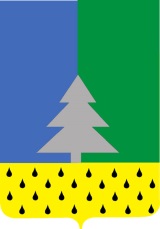 Советский районХанты-Мансийский автономный округ – ЮграГлава сельского поселения Алябьевский    «11»  июня 2019 г.                                                                                                                    № 04О проведении публичных слушаний по проекту  постановления Администрации сельского поселения Алябьевский «О предоставлении разрешения на отклонение от  предельных параметров разрешённого строительства объекта капитального строительства на территории сельского поселения Алябьевский»       Руководствуясь    Федеральным   законом   Российской  Федерации  от  06.10.2003 года  №131-ФЗ «Об общих принципах организации местного самоуправления  в  Российской  Федерации»,  в  целях  обсуждения проекта  постановления Администрации сельского поселения Алябьевский «О предоставлении разрешения на отклонение от  предельных параметров разрешённого строительства объекта капитального строительства на территории сельского поселения Алябьевский», с непосредственным  участием  жителей  этого поселения,  соблюдения  прав граждан на благоприятные условия жизнедеятельности:    1. Назначить публичные  слушания  по проекту  постановления Администрации сельского поселения Алябьевский «О предоставлении разрешения на отклонение от  предельных параметров разрешённого строительства объекта капитального строительства на территории сельского поселения Алябьевский»  (Приложение № 1).   2. Публичные слушания по проекту постановления Администрации сельского поселения Алябьевский «О предоставлении разрешения на отклонение от  предельных параметров разрешённого строительства объекта капитального строительства на территории сельского поселения Алябьевский» провести на территории сельского поселения Алябьевский.   3. Общий срок проведения публичных слушаний  составляет один месяц со дня опубликования  настоящего постановления. Днем окончания публичных слушаний по проекту постановления Администрации сельского поселения Алябьевский «О предоставлении разрешения на отклонение от  предельных параметров разрешённого строительства объекта капитального строительства на территории сельского поселения Алябьевский» является  официальное  опубликование  заключения о результатах публичных слушаний.   4. Назначить уполномоченным органом по проведению публичных слушаний и ответственным за подготовку заключения по результатам  публичных  слушаний  Администрацию сельского поселения Алябьевский, расположенную  по адресу:  Ханты-Мансийский автономный округ-Югра, Советский район, с.п. Алябьевский, ул. Токмянина, д.10 (далее - уполномоченный орган).    4.1. Уполномоченному органу   организовать  проведение публичных слушаний по проекту  постановления Администрации сельского поселения Алябьевский «О предоставлении разрешения на отклонение от  предельных параметров разрешённого строительства объекта капитального строительства на территории сельского поселения Алябьевский».   5. Уведомить правообладателей смежных земельных участков о проведении публичных слушаний.   6. Участниками публичных слушаний по проекту постановления Администрации сельского поселения Алябьевский являются: Администрация сельского поселения Алябьевский, все заинтересованные лица, население сельского поселения Алябьевский.   7.Утвердить перечень мероприятий, проводимых в рамках публичных слушаний и лиц, ответственных за их проведение (Приложение №2).   8. Утвердить Порядок учета предложений и замечаний участников публичных слушаний (Приложение № 3).   9. Опубликовать настоящее постановление в периодическом издании органов местного самоуправления в бюллетене «Алябьевский вестник» и разместить на официальном сайте Администрации сельского поселения Алябьевский  в сети Интернет.   10. Настоящее постановление вступает в силу с момента  его официального опубликования.  Глава сельского поселения Алябьевский                                                           Ю.А. Кочурова                                                                          Приложение № 1 к постановлению главы с.п. Алябьевский от 11.06.2019   №  04 Советский районХанты-Мансийский автономный округ – ЮграАдминистрация сельского поселения Алябьевский						(проект) «___» ________  20___ г.                                                                                                    № ____О предоставлении разрешения на отклонение от  предельных параметров разрешённого строительства объекта капитального строительства на территории сельского поселения Алябьевский В целях соблюдения прав и  законных интересов правообладателей земельных участков и объектов капитального строительства, учитывая результаты публичных слушаний по проекту постановления Администрации сельского поселения Алябьевский «О предоставлении разрешения на отклонение от  предельных параметров разрешённого строительства объекта капитального строительства на территории сельского поселения Алябьевский»,  в соответствии со статьёй 40 Градостроительного кодекса Российской Федерации, пунктом 26  части 1 статьи 16 Федерального закона от 06.10.2003 г.  № 131-ФЗ «Об общих принципах организации местного самоуправления в Российской Федерации Порядком организации и проведения  публичных слушаний на территории сельского поселения Алябьевский, утвержденным решением Совета депутатов сельского поселения Алябьевский от 20.04.2018 № 224:1. Предоставить разрешение на отклонение от предельных параметров разрешенного строительства объектов капитального строительства «Индивидуальный жилой дом» на земельном участке, расположенном по адресу: Ханты-Мансийский автономный округ-Югра, Советский район,  п. Алябьевский, ул. Строителей, д.7, кв. 2 с кадастровым номером 86:09:0901001:259  находящийся в зоне ЖЗ-103 (Жилая зона индивидуальной жилой застройки постоянного проживания), в части уменьшения минимального отступа от границы земельного участка, за пределами которого запрещено строительство зданий, строений, сооружений, с 10 м до 0 м  со стороны земельного участка, расположенного по адресу:   п. Алябьевский, ул. Строителей, д.7, кв. 1.2.  Опубликовать настоящее постановление в периодическом издании органов местного самоуправления в бюллетене «Алябьевский вестник» и разместить на официальном сайте Администрации сельского поселения Алябьевский  в сети Интернет.3. Настоящее постановление вступает в силу с момента  его подписания.4. Контроль за исполнением настоящего постановления оставляю за собой.Глава сельского поселения Алябьевский                                                              Ю.А. Кочурова Приложение № 2                                                                                                                          к постановлению главы с.п. Алябьевский                                                                                                                                                              от    11.06.2019 № 04   Перечень мероприятий, проводимых в рамках публичных слушаний по проектупостановления  Администрации сельского поселения Алябьевский    «О предоставлении разрешения на отклонение от  предельных параметров разрешённого строительства объекта капитального строительства на территории сельского поселения Алябьевский»  и лиц, ответственных  за  их проведениеПриложение № 3                                                                                                                          к постановлению главы с.п. Алябьевский                                                                                                                                                             от   11.06.2019  №  04 Порядокучета  предложений  и  замечаний  по  проекту  постановления Администрации с.п. Алябьевский «О предоставлении разрешения на отклонение от  предельных параметров разрешённого строительства объекта капитального строительства на территории сельского поселения Алябьевский», а также участия  граждан   в его обсуждении(далее-Порядок)1. Общие положения  1.1. Настоящий   Порядок  в  соответствии  с  Федеральным  законом от 06.10.2003  № 131-ФЗ «Об общих принципах  организации  местного  самоуправления  в  Российской  Федерации» определяет организацию  учета предложений по проекту постановления Администрации с.п. Алябьевский «О предоставлении разрешения на отклонение от  предельных параметров разрешённого строительства объекта капитального строительства на территории сельского поселения Алябьевский», а также  участия  граждан в его обсуждении.  1.2. Учет предложений по проекту постановления Администрации с.п. Алябьевский «О предоставлении разрешения на отклонение от  предельных параметров разрешённого строительства объекта капитального строительства на территории сельского поселения Алябьевский», а также  участие  граждан  в его обсуждении проводится в форме публичных слушаний, и являются одной из форм непосредственного осуществления  жителями сельского  поселения Алябьевский  местного самоуправления и не могут трактоваться как ограничивающие или умаляющие права населения на использование иных форм непосредственного осуществления населением местного самоуправления и участия населения в осуществлении местного самоуправления.  1.3. Учет предложений по проекту постановления Администрации с.п. Алябьевский «О предоставлении разрешения на отклонение от  предельных параметров разрешённого строительства объекта капитального строительства на территории сельского поселения Алябьевский», а также участие граждан в его обсуждении строятся на следующих основных принципах:  1) заблаговременное оповещение жителей сельского  поселения Алябьевский  о времени и месте проведения публичных слушаний;  2) заблаговременное ознакомление жителей сельского  поселения  Алябьевский  с  проектом   постановления Администрации с.п. Алябьевский «О предоставлении разрешения на отклонение от  предельных параметров разрешённого строительства объекта капитального строительства на территории сельского поселения Алябьевский»;  3) обеспечение равных возможностей для выражения своего мнения всем заинтересованным лицам;  4) опубликование (обнародование) результатов публичных слушаний, включая мотивированное обоснование принятых решений;  5) реализация других мер, предусмотренных действующим законодательством, обеспечивающих участие в публичных слушаниях жителей сельского  поселения  Алябьевский.   1.4. Уполномоченный орган и компетентные должностные лица органов местного самоуправления сельского  поселения  Алябьевский  обязаны содействовать  жителям  сельского поселения  Алябьевский  в осуществлении прав на участие в публичных слушаниях.2. Организация учета предложений  по проекту постановления Администрации с.п. Алябьевский «О предоставлении разрешения на отклонение от  предельных параметров разрешённого строительства объекта капитального строительства на территории сельского поселения Алябьевский»,  а также  участия граждан   в его обсуждении     2.1. Публичные  слушания  по  проекту  постановления Администрации с.п. Алябьевский «О предоставлении разрешения на отклонение от  предельных параметров разрешённого строительства объекта капитального строительства на территории сельского поселения Алябьевский»,  проводятся  по  инициативе  главы  сельского поселения Алябьевский.    2.2. В постановлении о проведении публичных слушаний по проекту постановления Администрации с.п. Алябьевский «О предоставлении разрешения на отклонение от  предельных параметров разрешённого строительства объекта капитального строительства на территории сельского поселения Алябьевский»,    должны  указываться тема (цель), место и сроки проведения слушаний, наименование и местонахождение органа, уполномоченного на проведение слушаний и ответственного за подготовку заключения по результатам проведенных публичных слушаний, участники публичных слушаний, перечень мероприятий, которые предполагается провести в рамках публичных слушаний и лица ответственные за их проведение.   2.3. Постановление о проведении публичных слушаний  по  проекту  постановления Администрации с.п. Алябьевский «О предоставлении разрешения на отклонение от  предельных параметров разрешённого строительства объекта капитального строительства на территории сельского поселения Алябьевский»  и  проект постановления Администрации с.п. Алябьевский «О предоставлении разрешения на отклонение от  предельных параметров разрешённого строительства объекта капитального строительства на территории сельского поселения Алябьевский» подлежат обязательному опубликованию в периодическом издании органов местного самоуправления в бюллетене «Алябьевский  вестник».Дата официального опубликования    постановлений  о проведении  публичных  слушаний   по  проекту   постановления Администрации с.п. Алябьевский «О предоставлении разрешения на отклонение от  предельных параметров разрешённого строительства объекта капитального строительства на территории сельского поселения Алябьевский» и проект  постановления Администрации с.п. Алябьевский «О предоставлении разрешения на отклонение от  предельных параметров разрешённого строительства объекта капитального строительства на территории сельского поселения Алябьевский»  является официальным оповещением жителей сельского поселения Алябьевский  о времени и месте проведения публичных слушаний и моментом начала публичных слушаний, с которого начинается исчисление срока их проведения.    Окончанием срока публичных слушаний  по проекту постановления Администрации с.п. Алябьевский «О предоставлении разрешения на отклонение от  предельных параметров разрешённого строительства объекта капитального строительства на территории сельского поселения Алябьевский»  является  официальное  опубликование  заключения о результатах публичных слушаний в соответствии с требованиями пункта  4  настоящего  Порядка.    2.4. Срок проведения публичных слушаний по проекту постановления Администрации с.п. Алябьевский «О предоставлении разрешения на отклонение от  предельных параметров разрешённого строительства объекта капитального строительства на территории сельского поселения Алябьевский» со дня оповещения жителей сельского поселения Алябьевский  о времени и месте их проведения до дня опубликования заключения о результатах публичных слушаний составляет один месяц.    2.5. В целях доведения до населения сельского поселения Алябьевский  информации и содержания  проекта постановления Администрации с.п. Алябьевский «О предоставлении разрешения на отклонение от  предельных параметров разрешённого строительства объекта капитального строительства на территории сельского поселения Алябьевский» уполномоченный орган в обязательном порядке организует выступление разработчиков проекта решения  на собрании жителей.   2.6. Участники  публичных  слушаний по проекту постановления Администрации с.п. Алябьевский «О предоставлении разрешения на отклонение от  предельных параметров разрешённого строительства объекта капитального строительства на территории сельского поселения Алябьевский» вправе  представить  в  уполномоченный орган  свои предложения и замечания, касающиеся проекта решения  для включения их в протокол публичных слушаний.3. Проведение публичных слушаний  по  проекту постановления Администрации с.п. Алябьевский «О предоставлении разрешения на отклонение от  предельных параметров разрешённого строительства объекта капитального строительства на территории сельского поселения Алябьевский»   3.1. Для проведения публичных слушаний по проекту постановления Администрации с.п. Алябьевский «О предоставлении разрешения на отклонение от  предельных параметров разрешённого строительства объекта капитального строительства на территории сельского поселения Алябьевский» постановлением главы сельского поселения Алябьевский  назначается  председатель  публичных слушаний.   3.2. Председатель устанавливает  регламент  публичных слушаний по проекту постановления Администрации с.п. Алябьевский «О предоставлении разрешения на отклонение от  предельных параметров разрешённого строительства объекта капитального строительства на территории сельского поселения Алябьевский», назначает секретаря, который ведет  протокол  публичных слушаний.  3.3. Председатель  в  назначенное  время  должен открыть слушания, объявить их цель и ознакомить участников с регламентом проведения слушаний.  3.4. Председатель, участники  публичных слушаний   выступают с подробным разъяснением и обоснованием  обсуждаемого  проекта  постановления Администрации с.п. Алябьевский «О предоставлении разрешения на отклонение от  предельных параметров разрешённого строительства объекта капитального строительства на территории сельского поселения Алябьевский».  3.5. Председатель  имеет право  задавать  вопросы  выступающим  на  публичных слушаниях, излагать свою позицию по рассматриваемым вопросам, прерывать выступление участника слушаний, нарушающего регламент слушаний, а также выступления, не имеющие отношение к теме публичных слушаний.    Лицу, нарушающему порядок во время проведения публичных слушаний, председатель делает предупреждение. При повторном нарушении порядка лицо, участвующее в слушаниях, может быть удалено из помещения.  3.6. Участники публичных слушаний имеют  право высказывать свою точку зрения по рассматриваемым вопросам, задавать вопросы выступающим, использовать в своем выступлении вспомогательные материалы (плакаты, графики, фото и видео материалы и т.д.) и приложить письменное выступление к протоколу публичных слушаний.  3.7. Председатель подводит итоги слушаний по проекту  постановления Администрации с.п. Алябьевский «О предоставлении разрешения на отклонение от  предельных параметров разрешённого строительства объекта капитального строительства на территории сельского поселения Алябьевский»  и закрывает публичные слушания.  3.8. В процессе  проведения  публичных  слушаний  ведется протокол. Протокол должен содержать ссылку на постановление  главы  сельского поселения Алябьевский  о проведении  публичных  слушаний, информацию о теме (цели), дате и месте проведения слушаний, а также сведения о времени начала и окончания публичных слушаний, фамилии и инициалы выступающих с кратким изложением сути выступлений и результаты слушаний. Все протоколы подписываются председателем и секретарем.    Обязательным приложением к протоколу являются письменные предложения, представляемые участниками публичных слушаний в соответствии с пунктами 2.6., 3.6. настоящего Порядка. Протокол публичного слушания нумеруется и подшивается  в отдельную папку, хранится в Администрации  сельского поселения Алябьевский.   3.9. Жители сельского поселения Алябьевский имеют право знакомиться с протоколом публичных слушаний, делать из него выписки, снимать копии.   3.10. Уполномоченный орган  в течение трех дней с момента поступления письменного обращения обязан выдать заверенную копию протокола публичных слушаний любому жителю сельского поселения  Алябьевский.4. Заключение о результатах проведения публичных слушаний  по проекту постановления Администрации с.п. Алябьевский «О предоставлении разрешения на отклонение от  предельных параметров разрешённого строительства объекта капитального строительства на территории сельского поселения Алябьевский»   4.1. Заключение  о результатах публичных слушаний  по проекту  постановления Администрации с.п. Алябьевский «О предоставлении разрешения на отклонение от  предельных параметров разрешённого строительства объекта капитального строительства на территории сельского поселения Алябьевский» составляется и подписывается председателем публичных слушаний.   4.2. Заключение должно иметь дату составления, наименование  с указанием цели (темы) и правового основания проведения публичных слушаний, основную и резолютивную часть с подробным анализом всех мероприятий, проведенных в рамках публичных слушаний, выступлений и обращений участников публичных слушаний, включая мотивированное обоснование принятых решений, а так же подпись  ответственного должностного лица.   4.3. Протокол  публичных  слушаний  по  проекту постановления Администрации с.п. Алябьевский «О предоставлении разрешения на отклонение от  предельных параметров разрешённого строительства объекта капитального строительства на территории сельского поселения Алябьевский», заключение о результатах  проведения таких  слушаний  являются  обязательным приложением  к  проекту  постановления Администрации с.п. Алябьевский «О предоставлении разрешения на отклонение от  предельных параметров разрешённого строительства объекта капитального строительства на территории сельского поселения Алябьевский».  4.4. Протокол публичных  слушаний, заключение о результатах  проведения таких слушаний  может  являться  основанием  для возвращения  проекта  постановления Администрации с.п. Алябьевский «О предоставлении разрешения на отклонение от  предельных параметров разрешённого строительства объекта капитального строительства на территории сельского поселения Алябьевский»   главе  сельского поселения Алябьевский.  4.5. Заключение подлежит обязательному опубликованию в периодическом издании органов местного самоуправления в бюллетене  «Алябьевский вестник».     ПОСТАНОВЛЕНИЕ     ПОСТАНОВЛЕНИЕ№ п/пМероприятиеМесто проведенияСрок проведенияОтветственное лицо1.Собрание жителей с.п. Алябьевский для обсуждения проекта постановления Администрации с.п. Алябьевский «О предоставлении разрешения на отклонение от  предельных параметров разрешённого строительства объекта капитального строительства на территории сельского поселения Алябьевский» » Дом культуры «Авангард»,п. Алябьевский, ул. Ленина д. 311.07.2019 г.18 часов00 минут  Председатель уполномоченного органаКочурова Ю.А.2.Размещение текста проекта постановления Администрации с.п. Алябьевский «О предоставлении разрешения на отклонение от  предельных параметров разрешённого строительства объекта капитального строительства на территории сельского поселения Алябьевский»с момента опубликованиядо   11.07.2019  г.  Председатель уполномоченного органаКочурова Ю.А.3.Раздача бюллетеня «Алябьевский вестник» с текстом проекта постановления  по организациям, расположенным на территории с.п. Алябьевскийс момента опубликованиядо   11.07.2019  г.  Председатель уполномоченного органаКочурова Ю.А.4.Прием письменных  предложений и замечаний от участников публичных слушаний по проекту постановления Администрации с.п. Алябьевский «О предоставлении разрешения на отклонение от  предельных параметров разрешённого строительства объекта капитального строительства на территории сельского поселения Алябьевский»Уполномоченный орган,п. Алябьевский,ул. Токмянина,  д.10 (фактический адрес: ХМАО-Югра, Советский район, п. Алябьевский, ул. Токмянина, 15)приемнаяС момента опубликованиядо  10.07.2019(включительно) Кудрина О.А.5.Опубликование заключения о результатах публичных слушаний  в бюллетене «Алябьевский вестник» и размещение на официальном сайте  Администрации сельского поселения АлябьевскийНе позднее 7 рабочих дней с момента окончания публичных слушанийПредседатель уполномоченного органаКочурова Ю.А.